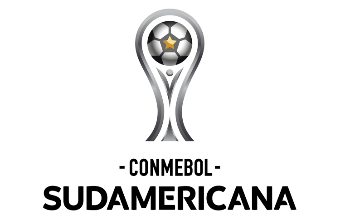  FORMULARIO 9Actualización de Listas de Jugadores y Cuerpo TécnicoEquipo: Asociación Miembro:Conforme a lo que establece el punto 3.7.5.15 del Manual de Clubes de la CONMEBOL SUDAMERICANA 2021, solicitamos dar de baja de nuestra lista inicial presentada a CONMEBOL a las siguientes personas que ya no forman parte de nuestro equipo.Responsable del EquipoNombre y Apellido:Firma:Fecha:Responsable de la Asociación MiembroNombre y Apellido:Firma:Fecha:Las actualizaciones en el Sistema COMET serán realizadas por la Dirección de Competiciones de Clubes de la CONMEBOL.Este formulario será remitido a la CONMEBOL, a través de su respectiva Asociación Miembro hasta 72 horas después de que dicho jugador o cuerpo técnico dejara de pertenecer al club, a los siguientes correos:Secretaría General: secretaria@conmebol.comDirección de Competiciones de Clubes: competiciones@conmebol.comID COMETApellido y NombreCargoN° de CamistaDesde que Fecha